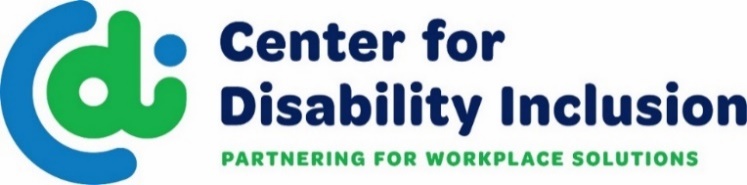 CDI is a national organization that partners with businesses 
to advance their disability inclusion efforts.We provide consultation and training through our proprietary Disability Inclusion Process™ that helps businesses create a road map for inclusive practices and work towards 
achievement of our annual “Leader in Disability Inclusion Seal of Accomplishment”.We deliver educational events and network opportunities that expand the 
possibilities for disability inclusion.We create collaborative relationships with the business community and key 
stakeholders including business leaders, HR/DEI professionals and service organizations.We provide information and resources that drive talent acquisition, employee resource groups, diversity supply chain and disability inclusion.We provide avenues for connecting to talent with disabilities. We support federal contractors and subcontractors in meeting Section 503 regulations.Platinum Level = Top Tier includes 12 hours of consultation, training, associated benefitsGold Level = 8 hours of consultation, training, associated benefitsSilver Level = 4 hours of consultation, training, associated benefitsTiered partnerships provide corporate partners with a deeper dive into the disability inclusion process, help them gain traction and create a road map for targeted disability inclusion efforts. We meet you wherever you are on your journey and are ready to work together to help you elevate disability inclusion in your workplace and marketplace. Doing this work can lead to receiving CDI’s national seal of accomplishment for being a 
Leader in Disability Inclusion. Contact us for eligibility criteria.Partners are eligible to work toward the “Leader in Disability Inclusion Seal of Accomplishment”
Sample Seal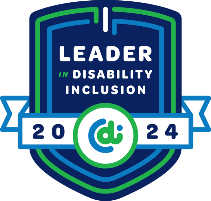 Visit our website for more details - www.centerfordisabilityinclusion.orgCenter for Disability Inclusion Business Partner Options and Associated BenefitsCenter for Disability Inclusion Business Partner Options and Associated BenefitsCenter for Disability Inclusion Business Partner Options and Associated BenefitsCenter for Disability Inclusion Business Partner Options and Associated BenefitsCenter for Disability Inclusion Business Partner Options and Associated BenefitsPartnership LevelPlatinumGoldSilverBronzeConsultation & TrainingStrategic Plan Design AssistanceComprehensive plan development using a benchmarking tool to create a profile, plus Consultation/Training - up to 12 hoursUp to 8 hoursUp to 4 hoursXConsultation & TrainingEligible for receiving consultation in the CDI Disability Inclusion Process™ 
to work toward achieving the annual Leader in Disability Inclusion Seal of AccomplishmentEligible for receiving consultation in the CDI Disability Inclusion Process™ 
to work toward achieving the annual Leader in Disability Inclusion Seal of AccomplishmentEligible for receiving consultation in the CDI Disability Inclusion Process™ 
to work toward achieving the annual Leader in Disability Inclusion Seal of AccomplishmentXJob ConnectionOnline job platform for companies to expand their talent pipeline and reach candidates with disabilities. Nationwide unlimited reach utilizing your careers page. Online job platform for companies to expand their talent pipeline and reach candidates with disabilities. Nationwide unlimited reach utilizing your careers page. Online job platform for companies to expand their talent pipeline and reach candidates with disabilities. Nationwide unlimited reach utilizing your careers page. XSignature Events4 Registrations + discounted registration fees for additional attendees Inclusion Summit – annual conferenceAnnual Award Event – annual recognition award for the Leader in Disability Inclusion Seal of Accomplishment3 registrations2 registrations1 registrationEducational Programs4 Registrations + discounted registration fees for additional attendeesWebinars – Subject Matter Experts on disability inclusion topicsDisability Inclusion Network – monthly meetings to connect business and community partners to enhance outreach and recruitment efforts and strengthen relationships.3registrations2registrations1registrationBrand RecognitionCompany Logo PromotionsProminent homepage and partner page of websiteProminent promotions on printed materialsProminent promotions on social media sitesCompany logo on home & partner pages, printed materials, social media sitesCompany logo on partner page, printed materialsCompany logo on partner page 
Annual Investment$8,000 $5,500 $4,000 $2,000 Added ValueDiscounted Partner BenefitsDisability:IN Chicagoland, Minnesota, Wisconsin and DC Metro eventsDiscounted Partner BenefitsDisability:IN Chicagoland, Minnesota, Wisconsin and DC Metro eventsDiscounted Partner BenefitsDisability:IN Chicagoland, Minnesota, Wisconsin and DC Metro eventsDiscounted Partner BenefitsDisability:IN Chicagoland, Minnesota, Wisconsin and DC Metro eventsAsk Us How to Get Started Today: Meaghan Walls, CEO mwalls@centerfordisabilityinclusion.org, Brenda Perkins, Director of Business Relations bperkins@centerfordisabilityinclusion.org, Andy Traub, Director of Corporate Disability Inclusion atraub@centerfordisabilityinclusion.orgAsk Us How to Get Started Today: Meaghan Walls, CEO mwalls@centerfordisabilityinclusion.org, Brenda Perkins, Director of Business Relations bperkins@centerfordisabilityinclusion.org, Andy Traub, Director of Corporate Disability Inclusion atraub@centerfordisabilityinclusion.orgAsk Us How to Get Started Today: Meaghan Walls, CEO mwalls@centerfordisabilityinclusion.org, Brenda Perkins, Director of Business Relations bperkins@centerfordisabilityinclusion.org, Andy Traub, Director of Corporate Disability Inclusion atraub@centerfordisabilityinclusion.orgAsk Us How to Get Started Today: Meaghan Walls, CEO mwalls@centerfordisabilityinclusion.org, Brenda Perkins, Director of Business Relations bperkins@centerfordisabilityinclusion.org, Andy Traub, Director of Corporate Disability Inclusion atraub@centerfordisabilityinclusion.orgAsk Us How to Get Started Today: Meaghan Walls, CEO mwalls@centerfordisabilityinclusion.org, Brenda Perkins, Director of Business Relations bperkins@centerfordisabilityinclusion.org, Andy Traub, Director of Corporate Disability Inclusion atraub@centerfordisabilityinclusion.org